Bedford Drive Primary School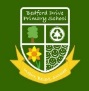 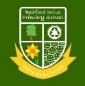 Inspire, Believe, SucceedTerm Dates for 2019 / 2020AUTUMN TERM 2019School Opens - Monday 2nd September to Friday 25th October 2019INSET:  Monday 2nd September 2019School closes - Friday 25th October 2019INSET:  Friday 25th October 2019HALF-TERM 	MONDAY 28th OCTOBER TO FRIDAY 1ST NOVEMBER 2019School re-opens for pupils – Monday 4th November to Friday 20th December 2019INSET:  Monday 25th November 2019School closes – Friday 20th December 2019CHRISTMAS HOLIDAYS    MONDAY 23rd DECEMBER 2019 TO FRIDAY 3 JANUARY 2020SPRING TERM 2020School re-opens for pupils – Monday 6th January 2020 to Friday 14th February 2020School closes – Friday 14th February 2020HALF-TERM       MONDAY 17th FEBRUARY TO FRIDAY 21ST FEBRUARY 2020School re-opens for pupils – Monday 24th February 2020 to Friday 3rd April 2020School closes – Friday 3rd April 2020SPRING BREAK    MONDAY 6th APRIL TO FRIDAY 17TH APRIL 2020Easter Bank Holidays – Good Friday 10th April & Easter Monday 13th April 2020SUMMER TERM 2020School re-opens for pupils – Monday 20th April to Friday 22nd May 2020May Day – Bank Holiday Friday 8th May 2020 to celebrate 75th anniversary of VE Day INSET:  Polling Day (Date to be Confirmed) School closes – Friday 22nd May 2020HALF-TERM     MONDAY 25th MAY – FRIDAY 29th MAY 2020School re-opens for pupils - Monday 1st June 2020 to Monday 20th July 2020INSET:  Monday 20th July 2020School closes for pupils – Monday 20th July 2020INSET DAYS 	- Monday 2nd September 2019		- Friday 25th October 2019		- Monday 25th November 2019		- Monday 20th July 2020		- 1 additional day TBC	National TestsKey Stage 1May 2019  (from 1st May to 31st May 2019)Key Stage 1 test periodWeek commencing Monday 10th June 2019Phonics screening check weekKey Stage 2The key stage 2 tests are timetabled from Monday 13th May to Thursday 16th May 2019The key stage 2 tests are timetabled from Monday 13th May to Thursday 16th May 2019